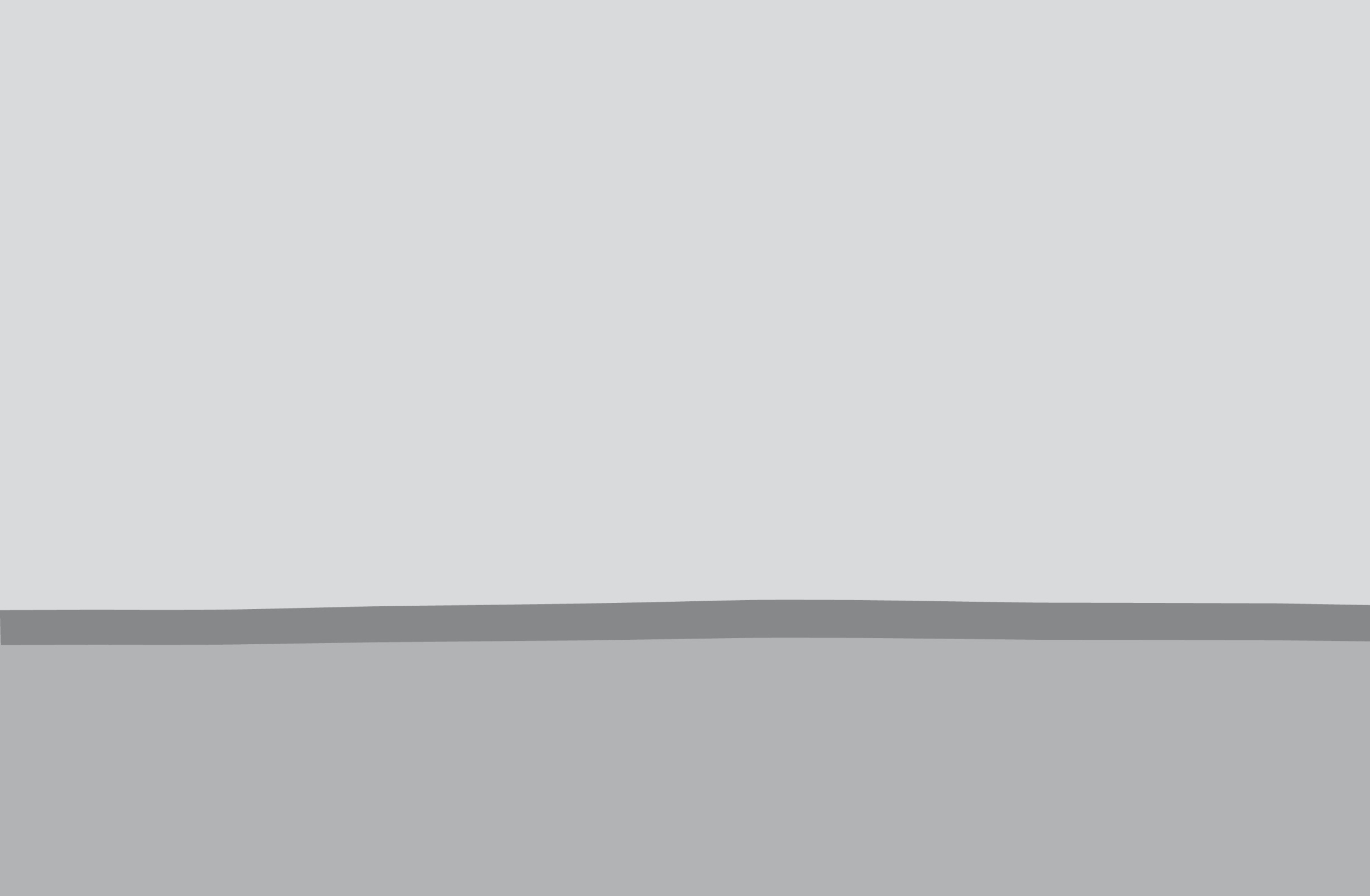 Beispiele für den Unterrichtmit Lernjoblisten undOrange Line Band 1 (neue Ausgabe)Diese Materialien wurden uns mit freundlicher Genehmigungvon der Gemeinschaftsschule Oberhausen zur Verfügung gestellt.Autorinnen und Autoren: Tanja Biedermann, Astrid Lieberknecht, Remo GebhardtAnmerkung: Die dreistufige Differenzierung im Schülerbuch entspricht				 folgenden Kennzeichnungen in der Lernjobliste         =   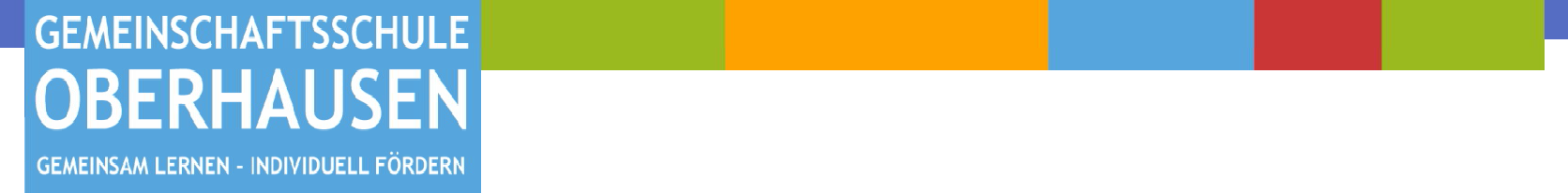 Kompetenz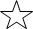 Way inIch kann mich vorstellen.D1:	SB S. 12 Nr. 1 ◎D2:	SB S. 12 Nr. 2D3:	SB S. 12 Nr. 3 SB:	S.12/13 Nr. 4 a) P, b) Vokabeln: 12-13SB:	S.12/13 Nr.1, 2, 3, 4 a) P, b) WB:	S. 4 Nr. 1, 2 a), b) Vokabeln: 12-13D1:	SB S. 12 Nr. 1D2:	SB S. 12 Nr. 2D3:	SB S. 12 Nr. 3 SB:	S.12/13 Nr. 4 a) P, b) Vokabeln: 12-13Station 1Gemeinsamer Input: SB: S. 14 Nr. 1 ◎, 2 ◎ und SB S. 16 Language detectivesGemeinsamer Input: SB: S. 14 Nr. 1 ◎, 2 ◎ und SB S. 16 Language detectivesGemeinsamer Input: SB: S. 14 Nr. 1 ◎, 2 ◎ und SB S. 16 Language detectivesIch kann über meine Familie sprechen.D4:	SB S. 14 Nr. 3SB:	S. 14/15 Nr. 4 ◎, 5 a) ◯, 6 a) ◯,	7 ◎D5:	SB S. 16 Nr. 8D6:	SB S. 16 Nr. 9 SB:	S. 16 Nr. 10 a) ◯D7:	SB S. 17 Nr. 11SB:	S. 17 Nr. 12 a) ◯, 13 a ) P, 	b) Vokabeln: 14-17SB:	S. 14/15 Nr. 3, 4 ◎, 5 a), 6 a),	7 ◎	S. 16/17 Nr. 8, 9 , 10 a), 11, 12 a), 13 a) P, b) WB:	S. 5 Nr. 1 ◎, 2 a), 3a)	S. 6/7 Nr. 4, 5 a), 6, 7, 8 a)	S. 8 Nr. 1 ◎, 2 Vokabeln: 14-17D4:	SB S. 14 Nr. 3SB:	S. 15 Nr. 4 ◎, 5 b), 6 b), 7 ◎D5:	SB S. 16 Nr. 8D6:	S. 16 Nr. 9SB:	S. 16 Nr. 10 b)D7:	SB S. 17 Nr. 11SB:	S. 17 Nr. 12 b), 13 a) P, b) WB:	S. 5 Nr. 2 b), 3 b) 	S. 6/7 Nr. 5 b),8 b)Vokabeln: 14-17 (+ blaue Vokabeln)Station 2Gemeinsamer Input: SB: S. 18 Nr. 1 ◎, 2, 3 ◎ und SB S. 20 Language detectivesGemeinsamer Input: SB: S. 18 Nr. 1 ◎, 2, 3 ◎ und SB S. 20 Language detectivesGemeinsamer Input: SB: S. 18 Nr. 1 ◎, 2, 3 ◎ und SB S. 20 Language detectivesIch kann mich über mein Zimmer unterhalten.D8:	SB S. 18 Nr. 2D9:	SB S. 18 Nr. 4 ◎SB:	S. 18 Nr. 1 ◎,6 a) ◯, 8 D10:	SB S. 19 Nr. 7 ◎D11:	SB S. 20 Nr. 9 SB:	S. 20 Nr. 10 a) ◯D12:	SB S. 20 Nr. 11D13:	SB S. 21 Nr. 12SB:	S. 21 Nr.13 a) ◯,14 a), b) Vokabeln: 18-21SB:	S. 19 Nr. 4, 5 a), 6 a), 7 ◎,8 	S. 20/21 Nr. 9 , 10 a), 11, 	12, 13 a), 14 a), b) WB:	S. 9 Nr. 1 ◎, 2	S. 10/11 Nr. 4 a), 5 a), b), c) , 	6, 7 a), b) , 8 a)  ◎, b)Vokabeln: 18-21D8:	SB S. 18 Nr. 2 D9:	SB S. 18 Nr. 4SB:	S. 18 Nr. 1 ◎, 5 b), 6 b), 8 D10:	SB S. 19 Nr. 7 ◎D11:	SB S. 20 Nr. 9SB:	S. 20 Nr. 10 b)D12:	SB S. 20 Nr. 11D13:	SB S. 21 Nr. 12SB:	S. 21 Nr.13 b), 14 a), b) WB:	S. 9 Nr. 3	S. 10/11 Nr. 4 b)Vokabeln: 18-21 (+ blaue Vokabeln)KompetenzReading cornerIch kann eine Bildergeschichte verstehen.D14:	SB S. 22/23 SB:	S. 22/23 Nr. 1 , 5 a) , b)Vokabeln: 22-23SB:	S. 22/23 Nr. 1 , 2 ◎, 3, 4 ◎, 5 a) , b)WB:	S. 12 Nr. 1, 2Vokabeln: 22-23D14:	SB S. 22/23SB:	S. 22/23 Nr. 1 , 5 a) , b)WB:	S. 12 Nr. 3Vokabeln: 22-23 (+ blaue Vokabeln)MediationIch kann zwei Personen miteinander bekannt machen.SB:	S. 24 Nr. 1, 2SB:	S. 24 Nr. 1, 2SB:	S. 24 Nr. 1, 2Film cornerIch kann einen Film zum Thema „Wohnen in England“ verstehen.SB:	S. 25 Nr. 1, 2 , 3 WB:	S. 13 Nr. 1 , 2  a), b) Vokabeln: 25SB:	S. 25 Nr. 1, 2 , 3 WB:	S. 13 Nr. 1 , 2  a), b) Vokabeln: 25SB:	S. 25 Nr. 1, 2 , 3 WB:	S. 13 Nr. 1 , 2  a), b) Vokabeln: 25 (+ blaue Vokabeln)CheckpointSB:	S. 26/27 Step1, Step 2, Step 3, Step 4, Step 5WB:	S. 16/17SB:	S. 26/27 Step1, Step 2, Step 3, Step 4, Step 5WB:	S. 14/15SB:	S. 26/27 Step1, Step 2, Step 3, Step 4, Step 5WB: S. 14/15Extra activitiesSB:	S. 28/29SB:	S. 28/29SB:	S. 28/29Listening skillsSB:	S. 30/31 Nr. 1, 2 ◎, 3 ◎, 4 ◎WB:	S. 18/19 Nr. 1 ◎, 2 ◎, 3 ◎SB:	S. 30/31 Nr. 1, 2 ◎, 3 ◎, 4 ◎WB:	S. 18/19 Nr. 1 ◎, 2 ◎, 3 ◎SB:	S. 30/31 Nr. 1, 2 ◎, 3 ◎, 4 ◎WB:	S. 18/19 Nr. 1 ◎, 2 ◎, 3 ◎Kompetenznachweis zum Thema “I’m from Greenwich”KompetenzWay inIch kann über meine Schule sprechen.D1:	SB S. 32 Nr. 1 a) ◎, b), c)  D2:	SB S. 32 Nr. 2 ◎SB:	S. 33 Nr. 3 a) P, b)WB:	S. 20 Nr. 2Vokabeln: 32-33SB:	S. 32/33 Nr. 1 a), b), c) , 2 ◎, 3 a) P, b)WB:	S. 20 Nr. 1, 2Vokabeln: 32-33D1:	SB S. 32 Nr. 1D2:	SB S. 32 Nr. 2WB:	S. 20 Nr. 2SB:	S. 33 Nr. 3 a) P, b)Vokabeln: 32-33Station 1Gemeinsamer Input: SB: S. 34 Nr. 1, 2 ◎ und SB S. 36 Language detectivesGemeinsamer Input: SB: S. 34 Nr. 1, 2 ◎ und SB S. 36 Language detectivesGemeinsamer Input: SB: S. 34 Nr. 1, 2 ◎ und SB S. 36 Language detectivesIch kann Aufforderungen im Klassenzimmer verstehen und ausdrücken.SB:	S. 34 Nr. 3 ◯D3:	SB S. 35 Nr. 4SB:	S. 35 Nr. 5 a)  ◯D4:	SB S. 35 Nr. 6 ◎D5:	SB S. 35 Nr. 7 SB:	S. 35 Nr. 8 ◎SB:	S. 36/37 Nr. 9 a) ◯ ,10 a) ◯,	11 Vokabeln: 34-37SB:	S. 34/35 Nr. 3 a), 4 ◎, 5 a) , 	6 ◎, 7 , 8 ◎	S. 36/37 Nr. 9 a), 10 a), 11 WB:	S. 21 Nr. 1, 2 ◎, 3	S. 22/23 Nr. 4, 5 a), 6, 7,	8 a) 	S. 24 Nr. 1 ◎, 2 a), b) Vokabeln: 34-37SB:	S. 34 Nr. 3 b)D3:	SB S. 35 Nr. 4SB:	S. 35 Nr. 5 b) D4:	SB S. 35 Nr. 6 ◎D5:	SB S. 35 Nr. 7SB:	S. 35 Nr. 8 ◎SB:	S. 36/37 Nr. 9 b) ,10 b), 11 WB:	S. 22/23 Nr. 5 b), 8 b)Vokabeln: 34-37 (+ blaue Vokabeln)Station 2Gemeinsamer Input: SB: S. 38 Nr. 1 ◎ und SB S. 40 Language detectivesGemeinsamer Input: SB: S. 38 Nr. 1 ◎ und SB S. 40 Language detectivesGemeinsamer Input: SB: S. 38 Nr. 1 ◎ und SB S. 40 Language detectivesIch kann sagen, was ich an der Schule mag oder nicht mag.SB:	S. 38 Nr. 2 a) ◯, 3D6:	SB S. 39 Nr. 4 ◎D7:	SB S. 39 Nr. 5SB:	S. 39 Nr. 6 a) ◯, 7, 8 a) ◎,	b) ◎ D8:	SB S. 40 Nr. 9 a) , b)SB:	S. 40/41 Nr.10 a) ◯, 11 a) ◯,	12 PVokabeln: 38-41SB:	S. 38/39 Nr. 2 a), 3, 4 ◎, 5,	6 a) , 7 ◎, 8 a) ◎,	b) ◎ 	S. 40/41 Nr. 9 , 10 a), 11 a), 	12 PWB:	S. 25 Nr. 1 a), 2 ◎	S. 26/27 Nr. 4, 5, 6 a)Vokabeln: 38-41SB:	S. 38 Nr. 2 b)D6:	SB S. 39 Nr. 4 D7:	SB S. 39 Nr. 5SB:	S. 39 Nr. 6 b) , 7, 8 a) ◎,	b) ◎ D8:	SB S. 40 Nr. 9 SB:	S. 40/41 Nr.10 b) , 11 b),12 PWB:	S. 25 Nr. 1 b), 3 	S. 27 Nr. 6 b), 7Vokabeln: 38-41 (+ blaue Vokabeln)KompetenzReading cornerIch kann eine Fotostory verstehen.D9:	SB S. 42/43Vokabeln: 42-43D9:	SB S. 42/43Vokabeln: 42-43D9:	SB S. 42/43Vokabeln: 42-43 (+ blaue Vokabeln)MediationIch kann Informationen einer Schul-Website weitergeben.SB:	S. 44 Nr. 1, 2SB:	S. 44 Nr. 1, 2SB:	S. 44 Nr. 1, 2Film cornerIch kann einen Film zum Thema„Schule in England“ verstehen.SB:	S. 45 Nr. 1, 2 a)  b), 3 WB:	S. 29 Nr. 1 , 2  , 3 Vokabeln: 45SB:	S. 45 Nr. 1, 2 a)  b), 3 WB:	S. 29 Nr. 1 , 2  , 3 Vokabeln: 45SB:	S. 45 Nr. 1, 2 a)  b), 3 WB:	S. 29 Nr. 1 , 2  , 3 Vokabeln: 45CheckpointSB:	S. 46/47 Step1, Step 2, Step 3, 	Step 4, Step 5WB:	S. 32/33SB:	S. 46/47 Step1, Step 2, Step 3, 	Step 4, Step 5WB:	S. 30/31SB:	S. 46/47 Step1, Step 2, Step 3, 	Step 4, Step 5WB:	S. 30/31Extra activitiesSB:	S. 48/49 Nr. 1, 2SB:	S. 48/49 Nr. 1, 2SB:	S. 48/49 Nr. 1, 2Listening skillsSB:	S. 50/51 Nr. 1, 2 a) ◎, b), 3SB:	S. 50/51 Nr. 1, 2 a) ◎, b), 3SB:	S. 50/51 Nr. 1, 2 a) ◎, b), 3Kompetenznachweis zum Thema “This is my school“KompetenzWay inIch kann über meine Freizeit sprechen.D1: 	SB S. 52 Nr. 1 ◎SB:	S. 53 Nr. 2 Vokabeln: 52-53SB:	S. 52/53 Nr. 1 a), b), 2 WB:	S. 36 Nr. 1, 2 a)Vokabeln: 52-53D1:	SB S. 52 Nr. 1SB:	S. 53 Nr. 2 WB:	S. 36 Nr. 2 b)  Vokabeln: 52-53Station 1Gemeinsamer Input: SB: S. 54 Nr. 1 ◎, 2, 3 a) und SB S. 56 Language detectivesGemeinsamer Input: SB: S. 54 Nr. 1 ◎, 2, 3 a) und SB S. 56 Language detectivesGemeinsamer Input: SB: S. 54 Nr. 1 ◎, 2, 3 a) und SB S. 56 Language detectivesIch kann ein Tier vorstellen.D2:	SB S. 54 Nr. 2SB:	S. 54 Nr. 3 a) ◯D3:	SB S. 55 Nr. 5 ◎D4:	SB S. 55 Nr. 6D5:	SB S. 55 Nr. 7 ◎SB:	S. 55 Nr. 8 ◎, 9 a), b) D6:	SB S. 56 Nr. 10 a) , b), c) D7:	SB S. 56 Nr. 11 SB:	S. 56/57 Nr. 12 a) ◯, 13 a) ◯D8:	SB S. 57 Nr. 14SB:	S. 57 Nr. 15 a) P, b)WB:	S. 39 Nr. 11 Vokabeln: 54-57SB:	S. 54/55 Nr. 4 a) ◎, 5 ◎, 6,	7 ◎, 8 ◎, 9 a), b) 	S. 56/57 Nr. 10 , 11 ,	12 a), 13 a), 14, Nr. 15 a) P, b)WB:	S. 37 Nr. 1 a), 2, 3 ◎, 4 	S. 38/39 Nr. 5, 6, 7, 8, 9, 10,	11 	S. 40 Nr. 1 a) ◎, 2 a), b) Vokabeln: 54-57D2:	SB S. 54 Nr. 2SB:	S. 54/55 Nr. 3 b), 4 b)D3:	SB S. 55 Nr. 5D4:	SB S. 55 Nr. 6 D5:	SB S. 55 Nr. 7 ◎SB:	S. 55 Nr. 8 ◎, 9 a), b) D6:	SB S. 56 Nr. 10 D7:	SB S. 56 Nr. 11 SB:	S. 56/57 Nr. 12 b), 13 b) D8:	SB S. 57 Nr. 14SB:	S. 57 Nr. 15 a) P, b)WB:	S. 37 Nr. 1 b)WB:	S. 39/40 Nr. 11 , 1 b)Vokabeln: 54-57 (+ blaue Vokabeln)Station 2Gemeinsamer Input: SB: S. 58 Nr. 1 ◎ und SB S. 60 Language detectivesGemeinsamer Input: SB: S. 58 Nr. 1 ◎ und SB S. 60 Language detectivesGemeinsamer Input: SB: S. 58 Nr. 1 ◎ und SB S. 60 Language detectivesIch kann über meinen Alltag sprechen.SB:	S. 58 Nr. 2 a) ◯ , 3D9:	SB S. 58 Nr. 4 ◎SB:	S. 59 Nr. 5 a) ◯ , 6 a) ◯ , 7 ◎D10:	SB S. 60 Nr. 8 a) , b)SB:	S. 60 Nr. 9 a) ◯ D11:	SB S. 61 Nr. 10SB:	S. 61 Nr. 11 a) ◯ ,12 a), b) Vokabeln: 58-61SB:	S. 58/59 Nr. 2 a), 3, 4 ◎, 5 a),	6 a), 7◎	S. 60/61 Nr. 8 a) , b), 9 a), 	10, 11 a), 12 a), b) WB:	S. 41 Nr. 1, 2, 3 ◎, 4 a) ◎,	b) 	S. 42/43 Nr. 5 a), 6, 7, 8, 9 ◎, 	10 a)Vokabeln: 58-61D9:	SB S. 58 Nr. 4 ◎SB:	S. 59 Nr. 5 b), 6 b), 7 ◎D10:	SB S. 60 Nr. 8 SB:	S. 60 Nr. 9 b)D11:	SB S. 61 Nr. 10SB:	S.61 Nr. 11 b),12 a), b) WB:	S. 42/43 Nr. 5 b), 10 b) Vokabeln: 58-61 (+ blaue Vokabeln)KompetenzReading cornerIch kann eine Detektivgeschichte verstehen.D12:	SB S. 62/63Vokabeln: 62-63SB:	S. 62/63 Nr. 1, 2◎, 3, 4 PWB:	S. 44 Nr. 1, 2, 3, 4Vokabeln: 62-63D12:	SB S. 62/63Vokabeln: 62-63 (+ blaue Vokabeln)MediationIch kann Informationen über Schul-AGs weitergeben.SB:	S. 64 Nr. 1, 2SB:	S. 64 Nr. 1, 2SB:	S. 64 Nr. 1, 2Film cornerIch kann einen Film zum Thema „Freizeit in England“ verstehen.SB:	S. 65 Nr. 1, 2 , 3 WB:	S. 45 Nr. 1 , 2 , 3Vokabeln: 65SB:	S. 65 Nr. 1, 2 , 3 WB:	S. 45 Nr. 1 , 2 , 3Vokabeln: 65SB:	S. 65 Nr. 1, 2 , 3 WB:	S. 45 Nr. 1 , 2 , 3Vokabeln: 65CheckpointSB:	S. 66/67 Step1, Step 2, Step 3,	Step 4, Step 5, Step 6WB:	S. 48/49SB:	S. 66/67 Step1, Step 2, Step 3,	Step 4, Step 5, Step 6WB:	S. 46/47SB:	S. 66/67 Step1, Step 2, Step 3,	Step 4, Step 5, Step 6WB:	S. 46/47Extra activitiesSB:	S. 68/69SB:	S. 68/69SB:	S. 68/69Kompetenznachweis zum Thema “My freetime“KompetenzWay inIch kann über Feste sprechen.D1:	SB S. 70 Nr. 1 a) ◎, b), c) SB:	S. 71 Nr. 2 ◎D2:	SB S. 71 Nr. 3SB:	S. 71 Nr. 4 a) P, b) Vokabeln: 70-71SB:	S. 70/71 Nr. 1, 2 ◎, 3, 4 a) P, 	b) WB:	S. 50 Nr. 1, 2, 3Vokabeln: 70-71D1:	SB S. 70 Nr. 1 a), b) SB:	S. 71 Nr. 2 ◎D2:	SB S. 71 Nr. 3 a), b) SB:	S. 71 Nr. 4 a) P, b) Vokabeln: 70-71Station 1Gemeinsamer Input: SB: S. 72 Nr. 1, 2 ◎ und SB S. 74 Language detectivesGemeinsamer Input: SB: S. 72 Nr. 1, 2 ◎ und SB S. 74 Language detectivesGemeinsamer Input: SB: S. 72 Nr. 1, 2 ◎ und SB S. 74 Language detectivesIch kann über Geburtstage sprechen.D3:	SB S. 72 Nr. 3 ◎SB:	S. 73 Nr. 4 a) ◎ ◯, 5 a) ◯, 7 ◎D4:	SB S. 74 Nr. 8 SB:	S. 74/75 Nr. 9 a) ◯, 10 a) ◯, 	11 a) , b)WB:	S. 52 Nr. 5Vokabeln: 72-75SB:	S. 72/73 Nr. 3, 4 a) ◎, 5, 7 ◎	S. 74/75 Nr. 8, 9 a), 10 a), 	11 a) , b)WB:	S. 51 Nr. 1, 2 ◎, 	S. 52/53 Nr. 4 a), b), 5, 6 a)	S. 54 Nr. 1 a), b) ◎, 2 a), b) Vokabeln: 72-75D3:	SB S. 72 Nr. 3SB:	S. 73 Nr. 4 b), 6, 7 ◎D4:	SB S. 74 Nr. 8 a), b) SB:	S. 74/75 Nr. 9 b), 10 b), 	11 a) , b)WB:	S. 51 Nr. 3	S. 52/53 Nr. 4 c), 5, 6 b)Vokabeln: 72-75 (+ blaue Vokabeln)Station 2Gemeinsamer Input: SB: S. 76 Nr. 1, 2 ◎Gemeinsamer Input: SB: S. 76 Nr. 1, 2 ◎Gemeinsamer Input: SB: S. 76 Nr. 1, 2 ◎Ich kann ein Einkaufsgespräch führen.SB:	S. 76 Nr. 3 a) ◯ D5:	S. 77 Nr. 4 ◎ ◯SB:	S. 77 Nr. 5 ◯, 7 ◎, 8 ◎SB:	S. 78/79 Nr. 9 a)  ◯, 	10 a)  ◯, 11 a)  ◯, 	12 a), b) Vokabeln: 76-79SB:	S. 76/77 Nr. 3 a), 4 ◎, 5, 7 ◎, 	8 ◎	S. 78/79 Nr. 9 a) , 10 a) , 	11 a) , 12 a), b) WB:	S. 55 Nr. 1 a), b) ◎, 2 , 3 ◎	S. 56/57 Nr. 4 a), b), c) , 6, 7Vokabeln: 76-79SB:	S. 76 Nr. 3 b)D5:	S. 77 Nr. 4 ◎SB:	S. 77 Nr. 6 , 7 ◎, 8 ◎SB:	S. 78/79 Nr. 9 b), 10 b), 11 b), 	12 a), b)  WB:	S. 56 Nr. 5 Vokabeln: 76-79 (+ blaue Vokabeln)KompetenzReading cornerIch kann einen dramatischen Text verstehen.D6:	SB S. 80/81Vokabeln: 80-81SB:	S. 80/81 Nr. 1, 2 ◎, 3, 4, 	5 a) , b)WB:	S. 58 Nr. 1, 2, 3 a), b) Vokabeln: 80-81D6:	SB S. 80/81Vokabeln: 80-81 (+ blaue Vokabeln)MediationIch kann Informationen über ein Stadtfest weitergeben.SB:	S. 82 Nr. 1SB:	S. 82 Nr. 1SB:	S. 82 Nr. 1Film cornerIch kann einen Film über eine Party verstehen.SB:	S. 83 Nr. 1, 2 a) , b), 3 WB:	S. 59 Nr. 1 , 2 , 3 Vokabeln: 83SB:	S. 83 Nr. 1, 2 a) , b), 3 WB:	S. 29 Nr. 1 , 2 , 3Vokabeln: 83SB:	S. 83 Nr. 1, 2 a) , b), 3 WB:	S. 29 Nr. 1 , 2 , 3 Vokabeln: 83CheckpointSB:	S. 84/85 Step1, Step 2, Step 3,	Step 4WB:	S. 62/63SB:	S. 84/85 Step1, Step 2, Step 3, Step 4WB:	S. 60/61SB:	S. 84/85 Step1, Step 2, Step 3, Step 4WB:	S. 60/61Extra activitiesSB:	S. 86/87SB:	S. 86/87SB:	S. 86/87Listening skillsSB:	S. 88/89 Nr. 1WB:	S. 64/65 Nr. 1, 2, 3, 4 a), b) SB:	S. 88/89 Nr. 1WB:	S. 64/65 Nr. 1, 2, 3, 4 a), b) SB:	S. 88/89 Nr. 1WB:	S. 64/65 Nr. 1, 2, 3, 4 a), b) Kompetenznachweis zum Thema “Let’s celebrate!”KompetenzWay inIch kann meinen Wohnort vorstellen.D1:	SB S. 90 Nr. 1 ◎ D2:	SB S. 90 Nr. 2 ◎WB:	S. 66 Nr. 3Vokabeln: 90-91SB:	S. 90/91 Nr. 1, 2 a) ◎, b), 	3  WB:	S. 66 Nr. 1, 2 ◎, 3Vokabeln: 90-91D1:	SB S. 90 Nr. 1D2:	SB S. 90 Nr. 2 ◎WB:	S. 66 Nr. 3Vokabeln: 90-91 (+ blaue Vokabeln)Station 1Gemeinsamer Input: SB: S. 92 Nr. 1 ◎ und SB S. 94 Language detectivesGemeinsamer Input: SB: S. 92 Nr. 1 ◎ und SB S. 94 Language detectivesGemeinsamer Input: SB: S. 92 Nr. 1 ◎ und SB S. 94 Language detectivesIch kann über mein Wochenende sprechen.D3:	SB S. 92 Nr. 2 ◎SB:	S. 92/93 Nr. 3 a) ◯, 4 a) ◯ PD4:	SB S. 93 Nr. 5 SB:	S. 93 Nr. 6 ◎, 7 ◎D5:	SB S. 94 Nr. 8SB:	S. 94/95 Nr. 9 a) ◯, 10 a) ◯, 	11 a) P, b) WB:	S. 69 Nr. 10 a) , b)Vokabeln: 92-95SB:	S. 92/93 Nr. 2, 3 a) ◎, 4 a) P,5, 	6 ◎, 7 ◎	S. 94/95 Nr. 8, 9 a), 10 a), 11 a) 	P, b) WB:	S. 67 Nr. 1, 2 ◎, 3	S. 68/69 Nr. 5, 6, 9, 10 a) , b)	S. 70 Nr. 1 ◎, 2 a) , b)Vokabeln: 92-95D3:	SB S. 92 Nr. 2 ◎SB:	S. 92/93 Nr. 3 b), 4 b) PD4:	SB S. 93 Nr. 5 SB:	S. 93 Nr. 6 ◎, 7 ◎D5:	SB S. 94 Nr. 8SB:	S. 94/95 Nr. 9 b), 10 b), 11 a) P, b) WB:	S. 67 Nr. 4	S. 68/69 Nr. 7, 8, 10 a) , b)Vokabeln: 92-95 (+ blaue Vokabeln)Station 2Gemeinsamer Input: SB: S. 96 Nr. 1 ◎ und SB S. 98 Language detectivesGemeinsamer Input: SB: S. 96 Nr. 1 ◎ und SB S. 98 Language detectivesGemeinsamer Input: SB: S. 96 Nr. 1 ◎ und SB S. 98 Language detectivesIch kann mich über einen Tagesausflug unterhalten.SB:	S. 96/97 Nr. 2 a) ◯, 3 ◎D6:	SB S. 97 Nr. 4 SB:	S. 97 Nr. 5 a) ◯, 6 ◎D7:	SB S. 98 Nr. 7 SB:	S. 98 Nr. 8 a) ◯D8:	SB S. 98 Nr. 9SB:	S. 99 Nr. 10 a)  ◯, 12 a) , b)WB: S. 72 Nr. 5 a), b) Vokabeln: 96-99SB:	S. 96/97 Nr. 2 a), 3 a) ◎, 	4 , 5 a), 6 ◎	S. 98/99 Nr.  7 , 8 a), 9, 	10 , 12 a) , b)WB:	S. 71 Nr. 1, 2, 3 a) , b) 	S. 72/73 Nr. 4, 5 a), b) , 6, 7, 	8 Vokabeln: 96-99SB:	S. 96/97 Nr. 2 b), 3 ◎D6:	SB S. 97 Nr. 4 SB:	S. 97 Nr. 5 b), 6 ◎D7:	SB S. 98 Nr. 7 SB:	S. 98 Nr. 8 b)D8:	SB S. 98 Nr. 9 SB:	S. 99 Nr. 11, 12 a) , b)WB:	S. 71 Nr. 3 c) Vokabeln: 96-99 (+ blaue Vokabeln)KompetenzReading cornerIch kann Auszüge aus einem Tagebuch verstehen.D9:	SB S. 100/101Vokabeln: 100-101SB:	S. 100/101 Nr. 1, 2 ◎, 3, 4, 5WB:	S. 74 Nr. 1, 2Vokabeln: 100-101D9:	SB S. 100/101WB:	S. 74 Nr. 3Vokabeln: 100-101 (+ blaue Vokabeln)MediationIch kann touristische Informationen über Greenwich weitergeben.SB:	S. 102 Nr. 1, 2 SB:	S. 102 Nr. 1, 2 SB:	S. 102 Nr. 1, 2 Film cornerIch kann einen Film zum Thema „Einkaufen“ verstehen.SB:	S. 103 Nr. 1, 2 , 3 WB:	S. 75 Nr. 1 , 2 , 3 a), b) Vokabeln: 103SB:	S. 103 Nr. 1, 2 , 3 WB:	S. 75 Nr. 1 , 2 , 3 a), b) Vokabeln: 103SB:	S. 103 Nr. 1, 2 , 3 WB:	S. 75 Nr. 1 , 2 , 3 a), b) Vokabeln: 103CheckpointSB:	S. 104/105 Step1, Step 2, Step 3, Step 4, Step 5WB:	S. 78/79SB:	S. 104/105 Step1, Step 2, 	Step 3, Step 4, Step 5WB:	S. 76/77SB:	S. 104/105 Step1, Step 2, 	Step 3, Step 4, Step 5WB:	S. 76/77Extra activitiesSB:	S. 106/107 Nr. 1, 2, 3, 4SB:	S. 106/107 Nr. 1, 2, 3, 4SB:	S. 106/107 Nr. 1, 2, 3, 4Listening skillsSB:	S. 108/109 Nr. 1 ◎, 2, 3, 4, 5 WB:	S. 80/81 Nr. 1 , 2 SB:	S. 108/109 Nr. 1 ◎, 2, 3, 4, 5 WB:	S. 80/81 Nr. 1 , 2 SB:	S. 108/109 Nr. 1 ◎, 2, 3, 4, 5 WB:	S. 80/81 Nr. 1 , 2 Kompetenznachweis zum Thema “Where I live“KompetenzWay inIch kann sagen, ob mir ein Ausflugsziel gefällt.D1:	SB S. 110 Nr. 1 a) ◎, b), c) D2:	SB S. 110 Nr. 2 ◎SB:	S. 111 Nr. 3a), b) Vokabeln: 110-111SB:	S. 110/111 Nr. 1, 2 ◎, 3 a),	b) WB:	S. 82 Nr. 1, 2 a)Vokabeln: 110-111D1:	SB S. 110 Nr. 1D2:	SB S. 110 Nr. 2 ◎SB:	S. 111 Nr. 3a), b) WB:	S. 82 Nr. 2 b)Vokabeln: 110-111 (+ blaue Vokabeln)Station 1Gemeinsamer Input: SB: S. 112 Nr. 1 ◎ und SB S. 114 Language detectivesGemeinsamer Input: SB: S. 112 Nr. 1 ◎ und SB S. 114 Language detectivesGemeinsamer Input: SB: S. 112 Nr. 1 ◎ und SB S. 114 Language detectivesIch kann ein Telefongespräch führen.SB:	S. 112/113 Nr. 2 a) ◯, 3D3:	SB S. 113 Nr. 4 ◎D4:	SB S. 113 Nr. 5SB:	S. 113 Nr. 6 a)  ◯, 7 PD5:	SB S. 114 Nr. 8SB:	S. 114/115 Nr. 9 a) ◯, 10 a) ◯, 	11 Vokabeln: 112-115SB:	S. 112/113 Nr. 2 a), 3, 4 ◎, 5, 6 	a) , 7 P	S. 114/115 Nr. 8, 9 a), 10 a), 	11 WB:	S. 83 Nr. 1, 2 a) , b), 3	S. 84/85 Nr. 4, 5, 6, 7, 8, 	9 a) , b)	S. 86 Nr. 1 ◎, 2 a), b) Vokabeln: 112-115SB:	S. 112/113 Nr. 2 b), 3D3:	SB S. 113 Nr. 4 ◎D4:	SB S. 113 Nr. 5SB:	S. 113 Nr. 6 b), 7 PD5:	SB S. 114 Nr. 8 SB:	S. 114/115 Nr. 9 b), 10 b), 	11 Vokabeln: 112-115 (+ blaue Vokabeln)Station 2Gemeinsamer Input: SB: S. 116 Nr. 1 ◎ und SB S. 118 Language detectivesGemeinsamer Input: SB: S. 116 Nr. 1 ◎ und SB S. 118 Language detectivesGemeinsamer Input: SB: S. 116 Nr. 1 ◎ und SB S. 118 Language detectivesIch kann eine Postkarte schreiben.SB:	S. 116/117 Nr. 2 a) ◯, 3 ◎, 	4 a)  ◯, 5 ◎, 6 ◎D6:	SB S. 118 Nr. 7 SB:	S. 118 Nr. 8 a) ◯, 9 a) ◯, 10Vokabeln: 116-119SB:	S. 116/117 Nr. 2 a), 3 ◎, 	4 a) , 5 ◎, 6 ◎	S. 118/119 Nr. 7 , 8 a), 9 a), 	10WB:	S. 87 Nr. 1, 2, 3, 4 ◎	S. 88/89 Nr.  5 a), b) , 6, 7, 	8 ◎, 9 Vokabeln: 116-119SB:	S. 116/117 Nr. 2 b), 3 ◎, 	4 b) , 5 ◎, 6 ◎D6:	SB S. 118 Nr. 7 SB:	S. 118 Nr. 8 b), 9 b), 10Vokabeln: 116-119 (+ blaue Vokabeln)KompetenzReading cornerIch kann eine Geschichte über eine Klassenfahrt verstehen.D7:	SB S. 120/121Vokabeln: 120-121SB:	S. 120/121 Nr. 1, 2 ◎, 3, 4, 	5 a) P , b)WB:	S. 90 Nr. 1 a), b) , 2, 3Vokabeln: 120-121D7:	SB S. 120/121Vokabeln: 120-121 (+ blaue Vokabeln)MediationIch kann Informationen von Schildern auf dem Land weitergeben.SB:	S. 122 Nr. 1SB:	S. 122 Nr. 1SB:	S. 122 Nr. 1Film cornerIch kann Ich kann einen Film zum Thema „Geocaching“ verstehen.SB:	S. 123 Nr. 1, 2 ◎, 3 WB:	S. 91 Nr. 1, 2, 3 Vokabeln: 123SB:	S. 123 Nr. 1, 2 ◎, 3 WB:	S. 91 Nr. 1, 2, 3 Vokabeln: 123SB:	S. 123 Nr. 1, 2 ◎, 3 WB:	S. 91 Nr. 1, 2, 3 Vokabeln: 123CheckpointSB:	S. 124/125 Step1, Step 2, 	Step 3, Step 4, Step 5 Step 6, Step 7WB:	S. 94/95SB:	S. 124/125 Step1, Step 2, 	Step 3, Step 4, Step 5 Step 6, Step 7WB:	S. 92/93SB:	S. 124/125 Step1, Step 2, 	Step 3, Step 4, Step 5 Step 6, Step 7WB:	S. 92/93Extra activitiesSB:	S. 126/127SB:	S. 126/127SB:	S. 126/127Kompetenznachweis zum Thema “A trip to the country“